١٠- ای پروردگارحضرت عبدالبهاءاصلی فارسی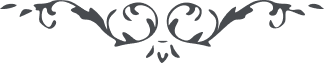 ١٠- ای پروردگار ای پروردگار، عقده‌های مشکل در کار افتاده و عقبات صعبه در راه پيدا شده. خداوندا، گره بگشا و قوّت و قدرت بنما مشکل آسان کن و راه صعب سهل نما. ای پروردگار، عقده کار محکم است و تعب و مشقّت با هزاران صعوبات توأم بجز تو معينی نه و بغير از تو ياوری نيست اميد بتو داريم و توکّل بر تو نمائيم. توئی راه نما و توئی گره گشا و توئی دانا و بينا و شنوا. 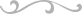 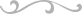 